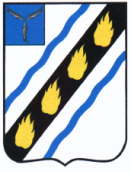 АДМИНИСТРАЦИЯСОВЕТСКОГО МУНИЦИПАЛЬНОГО РАЙОНАСАРАТОВСКОЙ ОБЛАСТИПОСТАНОВЛЕНИЕот  16.08.2021  №  454                                                                                       р.п. СтепноеВ связи с произошедшими организационно-кадровыми изменениями, руководствуясь Уставом Советского муниципального района, администрация Советского муниципального района ПОСТАНОВЛЯЕТ:1. Внести в приложение к постановлению администрации Советского    муниципального района от  15.11.2019 № 744 «Об организации деятельности межведомственной лекторской группы на территории Советского муниципального района» следующие изменения:   1.1. Вывести из состава межведомственной лекторской группы по предотвращению распространения наркомании, предупреждению правонарушений и преступлений и других асоциальных явлений в детско-подростковой и молодежной среде Кузнецову Анну Викторовну, ответственного секретаря комиссии по делам несовершеннолетних и защите их прав администрации Советского муниципального района.1.2. Ввести в состав межведомственной лекторской группы по предотвращению распространения наркомании, предупреждению правонарушений и преступлений и других асоциальных явлений в детско-подростковой и молодежной среде Дябину Анну Сергеевну, главного специалиста комиссии по делам несовершеннолетних и защите их прав администрации Советского муниципального района.  2. Настоящее постановление вступает в силу со дня его официального опубликования.Глава Советскогомуниципального района                                                                    С.В. ПименовОвтина Т.А.5-02-41О внесении изменений в постановление администрации Советского муниципального района от 15.11.2019 № 744